. ЛестницаУсловия состязанияРобот должен подняться по специальной лестнице.Время движения измеряется с момента пересечения передней частью робота линии на первой ступеньке до остановки робота на черной линии последней ступеньки.Робот должен остановиться на последней ступеньке минимум 5 секунд, при этом все его части должны полностью располагаться на ступеньке. Во время проведения состязания участники команд не должны касаться роботов.Игровое полеЛестница состоит из 5 ступенек.Высота каждой ступеньки 5 см.Ширина черной линии на каждой ступеньке 2 см. Робот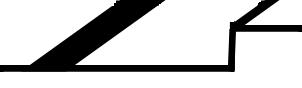 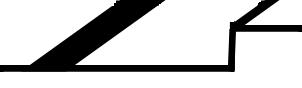 Максимальная ширина робота 30 см, длина 30 см и высота 20 см.Правила отбора победителейНа прохождение дистанции каждой команде дается по две попытки.В зачет принимается лучшее время из двух попыток.Побеждает команда, потратившая на преодоление дистанции наименьшее время.